Study type: AG (academic-general), TM (theoretical and methodological), SP (scientific and Professional), PA (Professional and applicable)Status: E-elective, M-mandatoryActive teaching classes: L-lectures, P-Practical classes, SR-Study research work, OC-other classes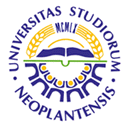 UNIVERSITY OF NOVI SADFACULTY OF AGRICULTURE 21000 NOVI SAD, TRG DOSITEJA OBRADOVIĆA 8UNIVERSITY OF NOVI SADFACULTY OF AGRICULTURE 21000 NOVI SAD, TRG DOSITEJA OBRADOVIĆA 8UNIVERSITY OF NOVI SADFACULTY OF AGRICULTURE 21000 NOVI SAD, TRG DOSITEJA OBRADOVIĆA 8UNIVERSITY OF NOVI SADFACULTY OF AGRICULTURE 21000 NOVI SAD, TRG DOSITEJA OBRADOVIĆA 8UNIVERSITY OF NOVI SADFACULTY OF AGRICULTURE 21000 NOVI SAD, TRG DOSITEJA OBRADOVIĆA 8UNIVERSITY OF NOVI SADFACULTY OF AGRICULTURE 21000 NOVI SAD, TRG DOSITEJA OBRADOVIĆA 8UNIVERSITY OF NOVI SADFACULTY OF AGRICULTURE 21000 NOVI SAD, TRG DOSITEJA OBRADOVIĆA 8UNIVERSITY OF NOVI SADFACULTY OF AGRICULTURE 21000 NOVI SAD, TRG DOSITEJA OBRADOVIĆA 8UNIVERSITY OF NOVI SADFACULTY OF AGRICULTURE 21000 NOVI SAD, TRG DOSITEJA OBRADOVIĆA 8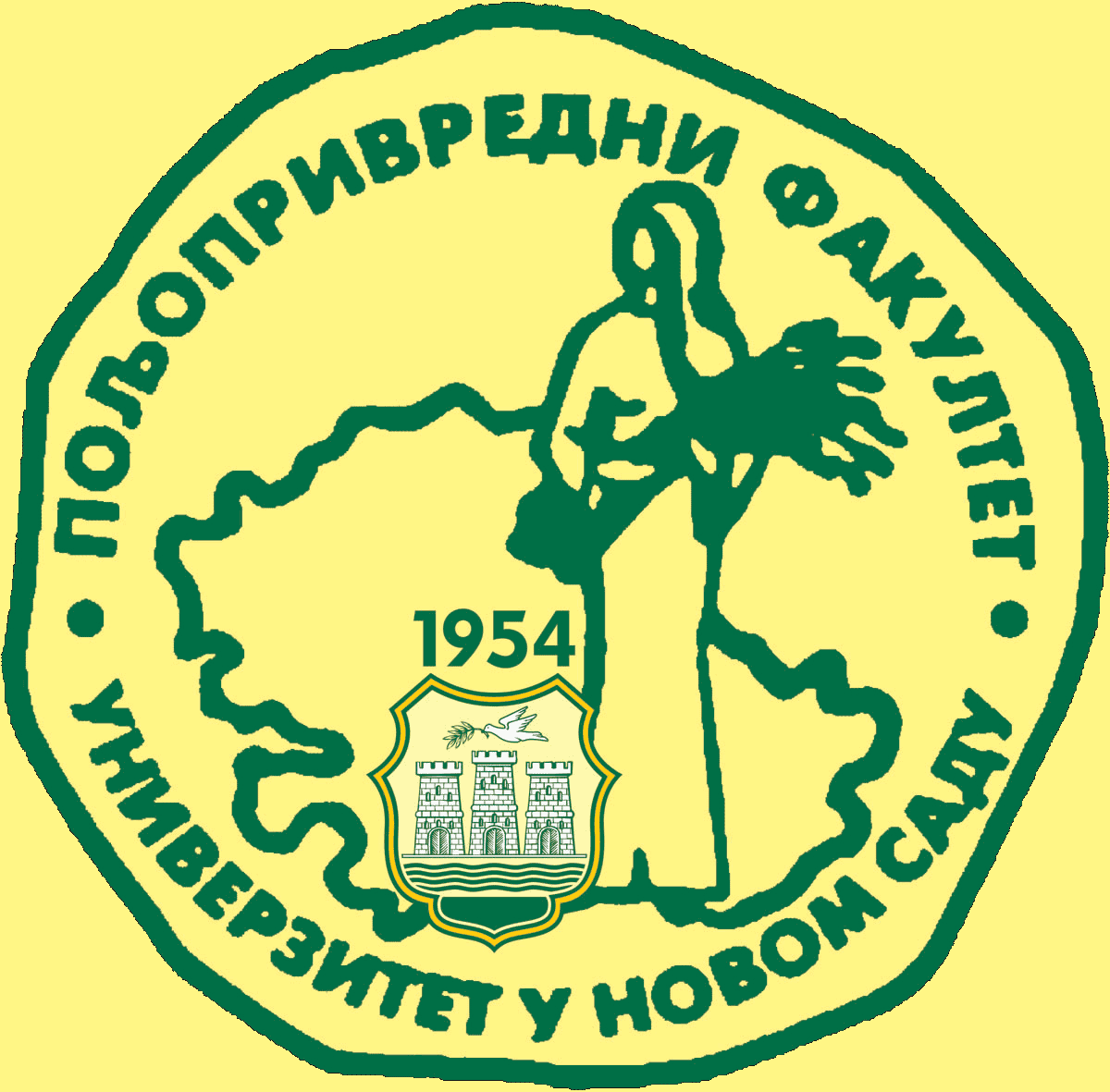 Study Programme AccreditationUNDERGRADUATE ACADEMIC STUDIES                        Agricultural engineeringStudy Programme AccreditationUNDERGRADUATE ACADEMIC STUDIES                        Agricultural engineeringStudy Programme AccreditationUNDERGRADUATE ACADEMIC STUDIES                        Agricultural engineeringStudy Programme AccreditationUNDERGRADUATE ACADEMIC STUDIES                        Agricultural engineeringStudy Programme AccreditationUNDERGRADUATE ACADEMIC STUDIES                        Agricultural engineeringStudy Programme AccreditationUNDERGRADUATE ACADEMIC STUDIES                        Agricultural engineeringStudy Programme AccreditationUNDERGRADUATE ACADEMIC STUDIES                        Agricultural engineeringStudy Programme AccreditationUNDERGRADUATE ACADEMIC STUDIES                        Agricultural engineeringStudy Programme AccreditationUNDERGRADUATE ACADEMIC STUDIES                        Agricultural engineeringTable 5.1 Schedule of the Study ProgrammeTable 5.1 Schedule of the Study ProgrammeTable 5.1 Schedule of the Study ProgrammeTable 5.1 Schedule of the Study ProgrammeTable 5.1 Schedule of the Study ProgrammeTable 5.1 Schedule of the Study ProgrammeTable 5.1 Schedule of the Study ProgrammeTable 5.1 Schedule of the Study ProgrammeTable 5.1 Schedule of the Study ProgrammeTable 5.1 Schedule of the Study ProgrammeTable 5.1 Schedule of the Study ProgrammeTable 5.1 Schedule of the Study ProgrammeTable 5.1 Schedule of the Study ProgrammeTable 5.1 Schedule of the Study ProgrammeIDCourse nameCourse nameSem.Study typeStatusActive teaching classes (weekly)Active teaching classes (weekly)Active teaching classes (weekly)Active teaching classes (weekly)Active teaching classes (weekly)Active teaching classes (weekly)ECTSLLPOCSRSRYear: 1Year: 1Year: 1Year: 1Year: 1Year: 1Year: 1Year: 1Year: 1Year: 1Year: 1Year: 1Year: 1Year: 11.3OPT1O01MathematicsMathematicsIAGMandatory3331162.3OPT1O02MechanicsMechanicsIТМMandatory4441173.3OPT1O03Engineering communicationEngineering communicationIТМMandatory2232264.3OPT1O04 General Chemistry  General Chemistry IAGMandatory33265.3OPT1O05Principles of economicsPrinciples of economicsIAGMandatory22056.Elective - Mandatory Mathematics 2  English LanguageElective - Mandatory Mathematics 2  English LanguageIIAGElective - Mandatory2224467.3OPT2O06Soil scienceSoil scienceIIТМMandatory33368.3OPT2O07Strength of MaterialsStrength of MaterialsIIТМMandatory22369.3OPT2O08Mechanical and agricultural materialsMechanical and agricultural materialsIIТМMandatory444710.3OPT2O09SociologySociologyIIAGMandatory2215Total number of active teaching classes per yearTotal number of active teaching classes per yearTotal number of active teaching classes per yearTotal number of active teaching classes per yearTotal number of active teaching classes per yearTotal number of active teaching classes per year405(L)+375(P)Year: 2Year: 2Year: 2Year: 2Year: 2Year: 2Year: 2Year: 2Year: 2Year: 2Year: 2Year: 2Year: 2Year: 211.3OPT3O10Field and Vegetable Crops ProductionField and Vegetable Crops ProductionIIISPMandatory442612.3OPT3O11Тhermotechnics and renewable energyТhermotechnics and renewable energyIIITMMandatory33311713.3OPT3O12Mechinе elementsMechinе elementsIIIТМMandatory33322614.3OPT3O13Information and Communication Technologies in Agricultural EngineeringInformation and Communication Technologies in Agricultural EngineeringIIISPMandatory22211615.3OPT3O14Plant ProtectionPlant ProtectionIIISPMandatory222516.3OPT4O15Power machinesPower machinesIVPAMandatory223517.3OPT4O16Repair Equipment and work shop practiceRepair Equipment and work shop practiceIVPAMandatory225618.Elective - Mandatory Machines in forestry and waterpower engineering Statistical methodsElective - Mandatory Machines in forestry and waterpower engineering Statistical methodsIVSPElective - Mandatory222619.3OPT4O17Electrical engineering and electrical machinesElectrical engineering and electrical machinesIVSPMandatory333520.3OPT4O18Мechanisms of agricultural machineryМechanisms of agricultural machineryIVТМMandatory222521.3OPT4O19 Working practice (60 hours per year) Working practice (60 hours per year)IVPAMandatory---443Total number of active teaching classes per yearTotal number of active teaching classes per yearTotal number of active teaching classes per yearTotal number of active teaching classes per yearTotal number of active teaching classes per yearTotal number of active teaching classes per year375(L)+405(P)Year: 3Year: 3Year: 3Year: 3Year: 3Year: 3Year: 3Year: 3Year: 3Year: 3Year: 3Year: 3Year: 3Year: 322.3OPT5O20Hydropneumatic engineeringHydropneumatic engineeringVSPMandatory333623.3OPT5O21Agricultural tractorsAgricultural tractorsVPAMandatory443724.3OPT5O22Mechanization in Field Production IMechanization in Field Production IVPAMandatory333625.3OPT5O23Animal HusbandryAnimal HusbandryVSPMandatory221526.Elective - MandatoryОccupational safety in agriculture Enterprise EconomicsElective - MandatoryОccupational safety in agriculture Enterprise EconomicsVSPElective - Mandatory22244627.3OPT6O24Automatics in AgricultureAutomatics in AgricultureVISPMandatory332528.3OPT6O25Mechanization in Field Production IIMechanization in Field Production IIVIPAMandatory333529.3OPT6O26Mechanization of orchard, vineyard and plant protectionMechanization of orchard, vineyard and plant protectionVIPAMandatory443630.3OPT6O27Fruit growing and viticultureFruit growing and viticultureVISPMandatory222531. Elective course 4. Elective course 4.VISPElective222632.3OPT6O28Manufacturing practice (60 hours per year)Manufacturing practice (60 hours per year)VIPAMandatory---443Total number of active teaching classes per yearTotal number of active teaching classes per yearTotal number of active teaching classes per yearTotal number of active teaching classes per yearTotal number of active teaching classes per yearTotal number of active teaching classes per year420(L)+360(P)Year: 4Year: 4Year: 4Year: 4Year: 4Year: 4Year: 4Year: 4Year: 4Year: 4Year: 4Year: 4Year: 4Year: 433.3OPT7O29Process techniqueProcess techniqueVIISPMandatory222634.3OPT7O30Machines in vegetable productionMachines in vegetable productionVIIPAMandatory443635.3OPT7O31Livestock machineryLivestock machineryVIIPAMandatory443636.Elective course 5Elective course 5VIIТМElective22222637.Elective course 6Elective course 6VIIPAElective22222638.3OPT8O32Drying and StorageDrying and StorageVIIIPAMandatory333339.3OPT8O33Repair and maintenance of technical systemsRepair and maintenance of technical systemsVIIIPAMandatory333340.3OPT8O34Exploatation of Production SystemsExploatation of Production SystemsVIIIPAMandatory442341.3OPT8O35Agricultural transportation meansAgricultural transportation meansVIIIPAMandatory222342.3OPT8O36Technological and organizational practicE (60 hours per year)Technological and organizational practicE (60 hours per year)VIIIPAMandatory---33343.3OPT8O37Final tesisFinal tesisVIIISPMandatory---5515Total number of active teaching classes per yearTotal number of active teaching classes per yearTotal number of active teaching classes per yearTotal number of active teaching classes per yearTotal number of active teaching classes per yearTotal number of active teaching classes per year390(L)+330(P)